Dr. Jordan ShurrCentral Michigan UniversityJanuary 5, 2014Dr. Lisa Pufpaff, PDERS EditorBall State UniversityDear Dr. Pufpaff,This manuscript, entitled “Taking the Helm: A Self-Directed Guide to Professional Development for Teachers of Students with Moderate and Severe Disabilities”, is being submitted for consideration in Physical Disabilities: Education and Related Services. This letter is to indicate that no other publisher has published this manuscript in whole or substantial part. In addition, this manuscript is not being considered concurrently in whole or substantial part by another publisher. It is the original work of the authors. Authors of this study include Jordan Shurr Ph.D., Andrea Jasper Ph.D., Meaghan McCollow Ph.D., BCBA-D, JoDell Heroux Ph.D. of Central Michigan University, and Marilyn Hirth, Ed.D. of Purdue University. Please find contact information for each author on the following page.Thank you for taking the time to review and consider this manuscript. Sincerely,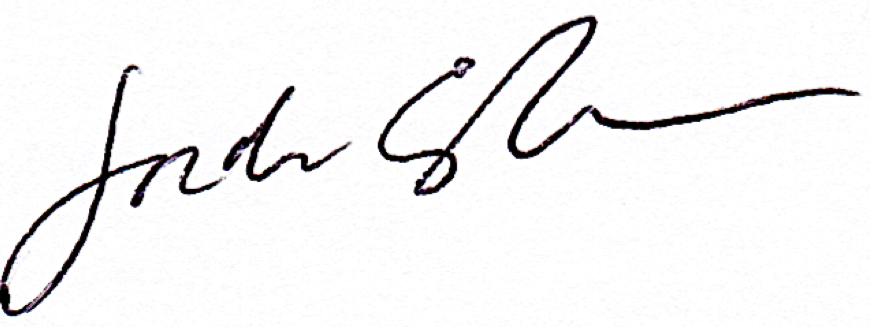 Jordan Shurr, Ph.D.Author ContactsDr. Jordan Shurr Assistant ProfessorDr. Marilyn HirthAssociate ProfessorDepartment of Counseling and Special Education352 EHSCentral Michigan UniversityMount Pleasant, MI 48859Off: 989-774-7580Fax: 989-774-2305shurr.jordan@cmich.eduDepartment of Educational StudiesBRNG 5134Purdue UniversityWest Lafayette, IN 47907Off: 765-494-0319Fax: 765-494-5832mahirth@purdue.edu Dr. Andrea Jasper	Dr. JoDell Heroux361 EHSAssistant ProfessorDepartment of Counseling and Special EducationCentral Michigan UniversityMount Pleasant, MI 48859Off: 989- 774-7206Fax: 989-774-2305jaspe1ad@cmich.edu 359 EHSAssistant ProfessorDepartment of Counseling and Special EducationCentral Michigan UniversityMount Pleasant, MI 48859Off: 989- 774-7176Fax: 989-774-2305herou1jr@cmich.edu Dr. Meaghan McCollow346 EHSAssistant ProfessorDepartment of Counseling and Special EducationCentral Michigan UniversityMount Pleasant, MI 48859Off: 989- 774-7579Fax: 989-774-2305meaghan.mccollow@cmich.edu 